Crea tu presentación con Google EarthAccede a google.com/earth y selecciona "Launch Earth". Selecciona "Proyectos" en la barra lateral y, a continuación, selecciona "Nuevo proyecto".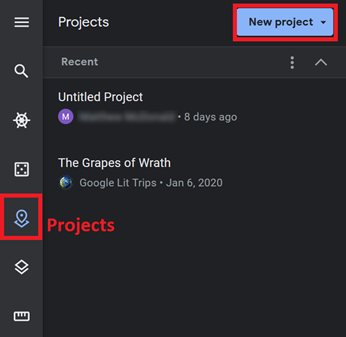 Selecciona "Crear proyecto en Google Drive".En el campo "Título del proyecto", da un nuevo nombre a tu recorrido y añade una descripción.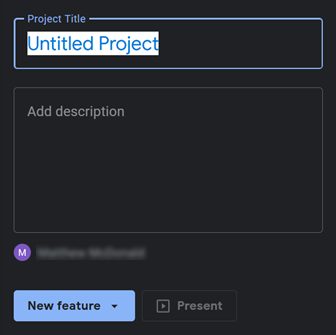 Elige "Nueva característica" para añadir una nueva ubicación a tu recorrido. Utiliza la opción "Buscar para añadir lugar" para buscar uno de los lugares asignados y, a continuación, elige "Añadir al proyecto". 	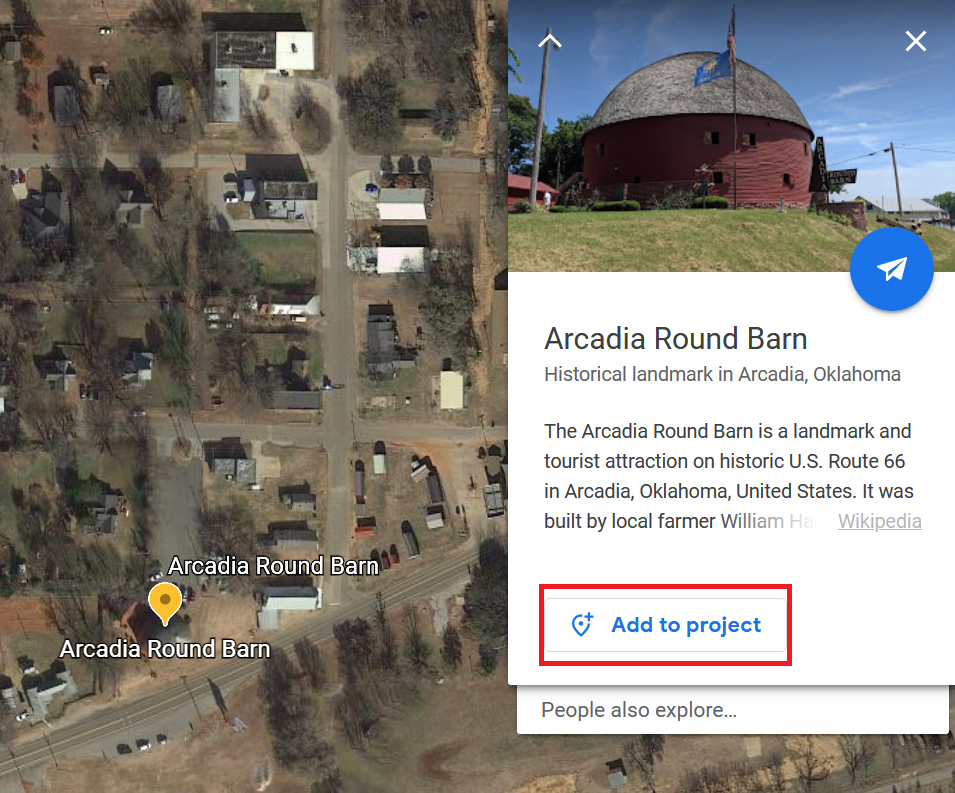 Sigue el mismo procedimiento para cada sitio histórico de tu recorrido.Para mostrar el recorrido creado, selecciona "Presentar".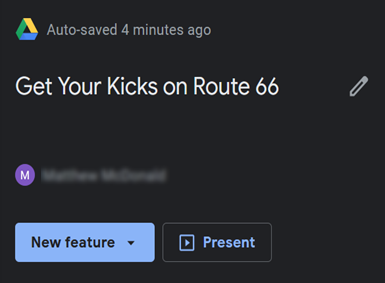 